Session times – Orari delle sessioniActivity 1Listen to the recording of the movie schedule for Cinema Galassia. Complete the schedule in the table below with the correct times for the films for each day. The first one has been done for you as an example.For the teacherRemove this section before sharing this resource with students.Activity 1Audio fileOrari delle sessioni.mp3 (1:17)TranscriptBenvenuti al Cinema Galassia. Ecco il programma di questa settimana.Mercoledì alle quattro c’è La Squadra dei Cuccioli, alle sette e un quarto c’è Il Creatore e alle nove e venticinque c’è Tartarughe Ninja Caos Mutante.Giovedì alle dieci c’è La Squadra dei Cuccioli, alle sei e mezza c’è Il Creatore, e alle sette e mezza c’è Tartarughe Ninja Caos Mutante.Venerdì a mezzogiorno c’è La Squadra dei Cuccioli, alle otto e cinque c’è Il Creatore, alle nove e dieci c’è Tartarughe Ninja Caos Mutante.Sabato alle nove e venticinque c’è La Squadra dei Cuccioli, alle cinque e un quarto c’è Il Creatore, alle nove e mezza c’è Tartarughe Ninja Caos Mutante.Domenica alle undici c’è La Squadra dei Cuccioli, alle cinque c’è Tartarughe Ninja Caos Mutante.© State of New South Wales (Department of Education), 2024The copyright material published in this resource is subject to the Copyright Act 1968 (Cth) and is owned by the NSW Department of Education or, where indicated, by a party other than the NSW Department of Education (third-party material).Copyright material available in this resource and owned by the NSW Department of Education is licensed under a Creative Commons Attribution 4.0 International (CC BY 4.0) license.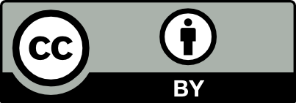 This license allows you to share and adapt the material for any purpose, even commercially.Attribution should be given to © State of New South Wales (Department of Education), 2024.Material in this resource not available under a Creative Commons license:the NSW Department of Education logo, other logos and trademark-protected materialmaterial owned by a third party that has been reproduced with permission. You will need to obtain permission from the third party to reuse its material.Links to third-party material and websitesPlease note that the provided (reading/viewing material/list/links/texts) are a suggestion only and implies no endorsement, by the New South Wales Department of Education, of any author, publisher, or book title. School principals and teachers are best placed to assess the suitability of resources that would complement the curriculum and reflect the needs and interests of their students.If you use the links provided in this document to access a third-party's website, you acknowledge that the terms of use, including licence terms set out on the third-party's website apply to the use which may be made of the materials on that third-party website or where permitted by the Copyright Act 1968 (Cth). The department accepts no responsibility for content on third-party websites.mercoledìgiovedìvenerdìsabatodomenicaLa Squadra dei Cuccioli4:00Il CreatoreTartarughe Ninja Caos MutantemercoledìgiovedìvenerdìsabatodomenicaLa Squadra dei Cuccioli4:0010:0012:009:2511:00Il Creatore7:156:308:055:15Tartarughe Ninja Caos Mutante9:257:309:109:305:00